		Poznań, dnia 19.01.2024 r.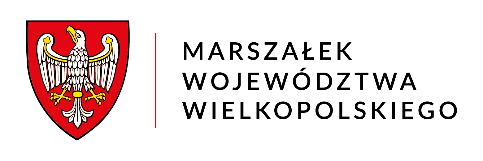         DSK-I.721.38.2023ZAWIADOMIENIENa podstawie art. 39 ust.1 pkt 1 ustawy z dnia 3 października 2008 r. o udostępnianiu informacji o środowisku i jego ochronie, udziale społeczeństwa w ochronie środowiska oraz o ocenach oddziaływania na środowisko (Dz. U. z 2023 r. poz. 1094 z późn. zm.) oraz art. 119a ust. 5 ustawy z dnia 27 kwietnia 2001 r. Prawo ochrony środowiska (Dz. U. z 2024 r. poz. 54) Marszałek Województwa Wielkopolskiego podaje do publicznej wiadomości informację o przystąpieniu do prac nad opracowaniem projektu uchwały w sprawie:Programu ochrony środowiska przed hałasem dla województwa wielkopolskiego.
Program ochrony środowiska przed hałasem jest dokumentem wykonywanym w związku z przekroczeniami standardów jakości środowiska w zakresie hałasu. W dokumencie umieszcza się informacje o działaniach zrealizowanych, planowanych do realizacji w ciągu 5 lat od uchwalenia programu oraz planowanych do realizacji długoterminowej (w ciągu 6 - 10 lat od uchwalenia programu).Komunikat o terminie, sposobie i miejscu składania uwag i wniosków do projektu ww. dokumentu zostanie podany do wiadomości publicznej po opracowaniu projektu uchwały w sprawie przedmiotowego dokumentu.Otrzymują:1. Redakcja bip.umww.pl (na maila: publikacje@umww.pl)2. Aa Sprawę prowadzi:Aleksandra LubomskaTel. 61 626 64 83Aleksandra.lubomska@umww.pl